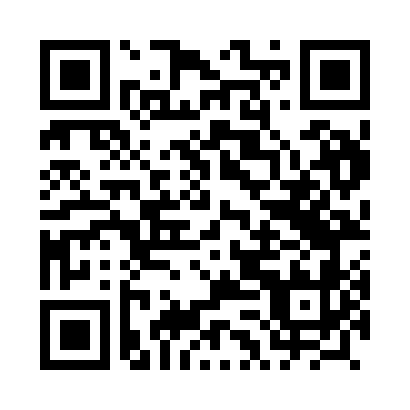 Ramadan times for Luka, PolandMon 11 Mar 2024 - Wed 10 Apr 2024High Latitude Method: Angle Based RulePrayer Calculation Method: Muslim World LeagueAsar Calculation Method: HanafiPrayer times provided by https://www.salahtimes.comDateDayFajrSuhurSunriseDhuhrAsrIftarMaghribIsha11Mon4:024:025:5911:453:355:335:337:2312Tue3:593:595:5611:453:365:355:357:2513Wed3:573:575:5411:453:385:365:367:2714Thu3:543:545:5211:443:395:385:387:2915Fri3:513:515:4911:443:415:405:407:3116Sat3:493:495:4711:443:435:425:427:3317Sun3:463:465:4411:443:445:445:447:3518Mon3:433:435:4211:433:465:465:467:3719Tue3:413:415:3911:433:475:485:487:3920Wed3:383:385:3711:433:485:495:497:4221Thu3:353:355:3511:423:505:515:517:4422Fri3:323:325:3211:423:515:535:537:4623Sat3:293:295:3011:423:535:555:557:4824Sun3:263:265:2711:413:545:575:577:5025Mon3:243:245:2511:413:565:595:597:5326Tue3:213:215:2211:413:576:006:007:5527Wed3:183:185:2011:413:586:026:027:5728Thu3:153:155:1811:404:006:046:047:5929Fri3:123:125:1511:404:016:066:068:0230Sat3:093:095:1311:404:036:086:088:0431Sun4:064:066:1012:395:047:097:099:071Mon4:034:036:0812:395:057:117:119:092Tue3:593:596:0612:395:077:137:139:113Wed3:563:566:0312:385:087:157:159:144Thu3:533:536:0112:385:097:177:179:165Fri3:503:505:5812:385:117:197:199:196Sat3:473:475:5612:385:127:207:209:217Sun3:443:445:5412:375:137:227:229:248Mon3:403:405:5112:375:147:247:249:279Tue3:373:375:4912:375:167:267:269:2910Wed3:343:345:4612:375:177:287:289:32